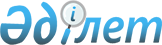 Атбасар аудандық мәслихатының 2015 жылғы 23 желтоқсандағы № 5С 35/2 "2016-2018 жылдарға арналған аудан бюджеті туралы" шешіміне өзгерістер енгізу туралыАқмола облысы Атбасар аудандық мәслихатының 2016 жылғы 20 қыркүйектегі № 6С 5/2 шешімі. Ақмола облысының Әділет департаментінде 2016 жылғы 20 қыркүйекте № 5538 болып тіркелді      РҚАО-ның ескертпесі.

      Құжаттың мәтінінде түпнұсқаның пунктуациясы мен орфографиясы сақталған.

      Қазақстан Республикасының 2008 жылғы 4 желтоқсандағы Бюджет кодексінің 109 бабының 1 тармағына, "Қазақстан Республикасындағы жергілікті мемлекеттік басқару және өзін-өзі басқару туралы" Қазақстан Республикасының 2001 жылғы 23 қаңтардағы Заңының 6 бабының 1 тармағының 1) тармақшасына сәйкес, Атбасар аудандық мәслихаты ШЕШІМ ЕТТІ:

      1. Атбасар аудандық мәслихатының "2016-2018 жылдарға арналған аудан бюджеті туралы" 2015 жылғы 23 желтоқсандағы № 5С 35/2 (Нормативтік құқықтық актілерді мемлекеттік тіркеу тізілімінде № 5193 тіркелген, 2016 жылғы 29 қаңтардағы "Атбасар", "Простор" газеттерінде жарияланған) шешіміне келесі өзгерістер енгізілсін:

      1 тармақ жаңа редакцияда баяндалсын:

      "1. 2016-2018 жылдарға арналған аудан бюджеті 1, 2 және 3 қосымшаларына сәйкес, оның ішінде 2016 жылға келесі көлемдерде бекітілсін:

      1) кірістер – 3 786 012,1 мың теңге, оның ішінде:

      салықтық түсімдер – 1 210 731,0 мың теңге;

      салықтық емес түсімдер – 9 305,0 мың теңге;

      негізгі капиталды сатудан түсетін түсімдер – 85 000,0 мың теңге;

      трансферттер түсімі – 2 480 976,1 мың теңге;

      2) шығындар – 3 806 909,4 мың теңге;

      3) таза бюджеттік кредиттеу – 6 022,8 мың теңге:

      бюджеттік кредиттер – 9 545,8 мың теңге;

      бюджеттік кредиттерді өтеу – 3 523,0 мың теңге;

      4) қаржы активтерімен операциялар бойынша сальдо – 0 мың теңге:

      қаржы активтерін сатып алу – 0 мың теңге;

      мемлекеттің қаржы активтерін сатудан түсетін түсімдер – 0 мың теңге;

      5) бюджет тапшылығы (профициті) – -26 920,1 мың теңге;

      6) бюджет тапшылығын қаржыландыру (профицитін пайдалану) – 26 920,1 мың теңге:

      қарыздар түсімі – 9 545,0 мың теңге;

      қарыздарды өтеу – 3 523,0 мың теңге;

      бюджет қаражатының пайдаланылатын қалдықтары – 20 898,1 мың теңге.";

      көрсетілген шешімнің 1, 4, 7, 8, 9 қосымшалары осы шешімнің 1, 2, 3, 4, 5 қосымшаларына сәйкес жаңа редакцияда баяндалсын.

      2. Осы шешім Ақмола облысының Әділет департаментінде мемлекеттік тіркелген күннен бастап күшіне енеді және 2016 жылдың 1 қаңтарынан бастап қолданысқа енгізіледі.



      "Келісілді"



      14 қыркүйек 2016 жыл

 2016 жылға арналған аудан бюджеті 2016 жылға арналған аудандық маңызы бар қаланың, ауылдардың және ауылдық округтердің бюджеттік бағдарламалары 2016 жылға арналған республикалық бюджеттен нысаналы трансферттер және бюджеттік кредиттер 2016 жылға арналған облыстық бюджеттен нысаналы трансферттер 2016 жылға арналған жергілікті өзін-өзі басқару органдарына берілетін рансферттердің аудандық маңызы бар қала, ауылдар, ауылдық округтер арасында бөлінуі
					© 2012. Қазақстан Республикасы Әділет министрлігінің «Қазақстан Республикасының Заңнама және құқықтық ақпарат институты» ШЖҚ РМК
				
      Аудандық мәслихат
сессиясының төрайымы

Ақсеитова С.К.

      Атбасар аудандық
мәслихатының хатшысы

Борұмбаев Б.А.

      Атбасар ауданының әкімі

А.Н. Никишов
2016 жылғы 14 қыркүйектегі
№ 6С 5/2
Атбасар аудандық
мәслихатының шешіміне
1 қосымша2015 жылғы 23 желтоқсандағы
№ 5С 35/2
Атбасар аудандық
мәслихатының шешіміне
1 қосымшаСанаты

Санаты

Санаты

Санаты

Сома, мың теңге

Сыныбы

Сыныбы

Сыныбы

Сома, мың теңге

Ішкі сыныбы

Ішкі сыныбы

Сома, мың теңге

Атауы

Сома, мың теңге

1

2

3

4

5

I. Кірістер

3 786 012,1

1

Салықтық түсімдер

1 210 731,0

01

Табыс салығы

91 104,0

2

Жеке табыс салығы

91 104,0

03

Әлеуметтік салық

611 547,0

1

Әлеуметтік салық

611 547,0

04

Меншікке салынатын салықтар

395 248,0

1

Мүлікке салынатын салықтар

242 768,0

3

Жер салығы

30 277,0

4

Көлік құралдарына салынатын салық

117 358,0

5

Бірыңғай жер салығы

4 845,0

05

Тауарларға, жұмыстарға және қызметтерге салынатын iшкi салықтар

104 566,0

2

Акциздер

7 971,0

3

Табиғи және басқа да ресурстарды пайдаланғаны үшін түсетін түсімдер

61 000,0

4

Кәсіпкерлік және кәсіби қызметті жүргізгені үшін алынатын алымдар

35 442,0

5

Ойын бизнесіне салық

153,0

08

Заңдық маңызы бар әрекеттерді жасағаны және (немесе) оған уәкілеттігі бар мемлекеттік органдар немесе лауазымды адамдар құжаттар бергені үшін алынатын міндетті төлемдер

8 266,0

1

Мемлекеттік баж

8 266,0

2

Салықтық емес түсімдер

9 305,0

01

Мемлекеттік меншіктен түсетін кірістер

6 296,0

4

Мемлекет меншігінде тұрған, заңды тұлғалардағы қатысу үлесіне кірістер

20,0

5

Мемлекет меншігіндегі мүлікті жалға беруден түсетін кірістер

6 240,0

7

Мемлекеттік бюджеттен берілген кредиттер бойынша сыйақылар

36,0

06

Басқа да салықтық емес түсiмдер

3 009,0

1

Басқа да салықтық емес түсiмдер

3 009,0

3

Негізгі капиталды сатудан түсетін түсімдер

85 000,0

01

Мемлекеттік мекемелерге бекітілген мемлекеттік мүлікті сату

215,0

1

Мемлекеттік мекемелерге бекітілген мемлекеттік мүлікті сату

215,0

03

Жердi және материалдық емес активтердi сату

84 785,0

1

Жерді сату

84 785,0

4

Трансферттер түсімі

2 480 976,1

02

Мемлекеттiк басқарудың жоғары тұрған органдарынан түсетiн трансферттер

2 480 976,1

2

Облыстық бюджеттен түсетін трансферттер

2 480 976,1

Функционалдық топ

Функционалдық топ

Функционалдық топ

Функционалдық топ

Сома, мың теңге

Бюджеттік бағдарламалардың әкiмшiсi

Бюджеттік бағдарламалардың әкiмшiсi

Бюджеттік бағдарламалардың әкiмшiсi

Сома, мың теңге

Бағдарлама

Бағдарлама

Сома, мың теңге

Атауы

Сома, мың теңге

1

2

3

4

5

II. Шығындар

3 806 909,4

01

Жалпы сипаттағы мемлекеттiк қызметтер 

288 142,0

01

112

Аудан (облыстық маңызы бар қала) мәслихатының аппараты

28 240,0

01

112

001

Аудан (облыстық маңызы бар қала) мәслихатының қызметін қамтамасыз ету жөніндегі қызметтер

18 324,0

01

112

003

Мемлекеттік органның күрделі шығыстары

9 916,0

01

122

Аудан (облыстық маңызы бар қала) әкімінің аппараты

82 732,0

01

122

001

Аудан (облыстық маңызы бар қала) әкімінің қызметін қамтамасыз ету жөніндегі қызметтер

82 465,0

01

122

003

Мемлекеттік органның күрделі шығыстары

267,0

01

123

Қаладағы аудан, аудандық маңызы бар қала, кент, ауыл, ауылдық округ әкімінің аппараты

139 174,0

01

123

001

Қаладағы аудан, аудандық маңызы бар қаланың, кент, ауыл, ауылдық округ әкімінің қызметін қамтамасыз ету жөніндегі қызметтер

139 174,0

01

458

Ауданның (облыстық маңызы бар қаланың) тұрғын үй-коммуналдық шаруашылығы, жолаушылар көлігі және автомобиль жолдары бөлімі

9 576,0

01

458

001

Жергілікті деңгейде тұрғын үй-коммуналдық шаруашылығы, жолаушылар көлігі және автомобиль жолдары саласындағы мемлекеттік саясатты іске асыру жөніндегі қызметтер

9 576,0

01

459

Ауданның (облыстық маңызы бар қаланың) экономика және қаржы бөлімі

28 420,0

01

459

001

Ауданның (облыстық маңызы бар қаланың) экономикалық саясатын қалыптастыру мен дамыту, мемлекеттік жоспарлау, бюджеттік атқару және коммуналдық меншігін басқару саласындағы мемлекеттік саясатты іске асыру жөніндегі қызметтер

25 480,0

01

459

003

Салық салу мақсатында мүлікті бағалауды жүргізу

1 615,0

01

459

010

Жекешелендіру, коммуналдық меншікті басқару, жекешелендіруден кейінгі қызмет және осыған байланысты дауларды реттеу

1 233,0

01

459

015

Мемлекеттік органның күрделі шығыстары

92,0

02

Қорғаныс

7 091,0

02

122

Аудан (облыстық маңызы бар қала) әкімінің аппараты

7 091,0

02

122

005

Жалпыға бірдей әскери міндетті атқару шеңберіндегі іс-шаралар

2 051,0

02

122

006

Аудан (облыстық маңызы бар қала) ауқымындағы төтенше жағдайлардың алдын алу және оларды жою

4 880,0

02

122

007

Аудандық (қалалық) ауқымдағы дала өрттерінің, сондай-ақ мемлекеттік өртке қарсы қызмет органдары құрылмаған елдi мекендерде өрттердің алдын алу және оларды сөндіру жөніндегі іс-шаралар

160,0

04

Бiлiм беру

2 508 045,0

04

464

Ауданның (облыстық маңызы бар қаланың) білім бөлімі

2 508 045,0

04

464

001

Жергілікті деңгейде білім беру саласындағы мемлекеттік саясатты іске асыру жөніндегі қызметтер

9 247,0

04

464

003

Жалпы білім беру

1 993 879,0

04

464

005

Ауданның (облыстық маңызы бар қаланың) мемлекеттік білім беру мекемелер үшін оқулықтар мен оқу-әдiстемелiк кешендерді сатып алу және жеткізу

42 625,0

04

464

006

Балаларға қосымша білім беру

106 630,0

04

464

009

Мектепке дейінгі тәрбие мен оқыту ұйымдарының қызметін қамтамасыз ету

108 416,0

04

464

015

Жетім баланы (жетім балаларды) және ата-аналарының қамқорынсыз қалған баланы (балаларды) күтіп-ұстауға қамқоршыларға (қорғаншыларға) ай сайынғы ақшалай қаражат төлемі

23 023,0

04

464

022

Жетім баланы (жетім балаларды) және ата-анасының қамқорлығынсыз қалған баланы (балаларды) асырап алғаны үшін Қазақстан азаматтарына біржолғы ақша қаражатын төлеуге арналған төлемдер

478,0

04

464

040

Мектепке дейінгі білім беру ұйымдарында мемлекеттік білім беру тапсырысын іске асыруға

221 547,0

04

464

067

Ведомстволық бағыныстағы мемлекеттік мекемелерінің және ұйымдарының күрделі шығыстары

2 200,0

06

Әлеуметтiк көмек және әлеуметтiк қамсыздандыру

139 214,4

06

451

Ауданның (облыстық маңызы бар қаланың) жұмыспен қамту және әлеуметтік бағдарламалар бөлімі

135 492,4

06

451

001

Жергілікті деңгейде халық үшін әлеуметтік бағдарламаларды жұмыспен қамтуды қамтамасыз етуді іске асыру саласындағы мемлекеттік саясатты іске асыру жөніндегі қызметтер

23 860,0

06

451

002

Жұмыспен қамту бағдарламасы

19 783,0

06

451

005

Мемлекеттік атаулы әлеуметтік көмек

1 114,0

06

451

006

Тұрғын үйге көмек көрсету

840,7

06

451

007

Жергілікті өкілетті органдардың шешімі бойынша мұқтаж азаматтардың жекелеген топтарына әлеуметтік көмек

26 294,7

06

451

010

Үйден тәрбиеленіп оқытылатын мүгедек балаларды материалдық қамтамасыз ету

1 004,9

06

451

014

Мұқтаж азаматтарға үйде әлеуметтiк көмек көрсету

22 015,0

06

451

016

18 жасқа дейінгі балаларға мемлекеттік жәрдемақылар

8 742,9

06

451

017

Мүгедектерді оңалту жеке бағдарламасына сәйкес, мұқтаж мүгедектерді міндетті гигиеналық құралдармен және ымдау тілі мамандарының қызмет көрсетуін, жеке көмекшілермен қамтамасыз ету

4 864,0

06

451

011

Жәрдемақыларды және басқа да әлеуметтік төлемдерді есептеу, төлеу мен жеткізу бойынша қызметтерге ақы төлеу

356,0

06

451

023

Жұмыспен қамту орталықтарының қызметін қамтамасыз ету

914,0

06

451

025

Өрлеу жобасы бойынша келісілген қаржылай көмекті енгізу

13 623,2

06

451

050

Қазақстан Республикасында мүгедектердің құқықтарын қамтамасыз ету және өмір сүру сапасын жақсарту жөніндегі 2012-2018 жылдарға арналған іс-шаралар жоспарын іске асыру

12 080,0

06

458

Ауданның (облыстық маңызы бар қаланың) тұрғын үй-коммуналдық шаруашылығы, жолаушылар көлігі және автомобиль жолдары бөлімі

131,0

06

458

050

Қазақстан Республикасында мүгедектердің құқықтарын қамтамасыз ету және өмір сүру сапасын жақсарту жөніндегі 2012-2018 жылдарға арналған іс-шаралар жоспарын іске асыру

131,0

06

464

Ауданның (облыстық маңызы бар қаланың) білім бөлімі

3 591,0

06

464

030

Патронат тәрбиешілерге берілген баланы (балаларды) асырап бағу

3 591,0

07

Тұрғын үй-коммуналдық шаруашылық

428 493,0

07

467

Ауданның (облыстық маңызы бар қаланың) құрылыс бөлімі

13 781,0

07

467

004

Инженерлік коммуникациялық инфрақұрылымды жобалау, дамыту, жайластыру және (немесе) сатып алу

13 781,0

07

458

Ауданның (облыстық маңызы бар қаланың) тұрғын үй-коммуналдық шаруашылығы, жолаушылар көлігі және автомобиль жолдары бөлімі

414 712,0

07

458

011

Шағын қалаларды жылумен жабдықтауды үздіксіз қамтамасыз ету

349 972,5

07

458

018

Елдi мекендердi абаттандыру және көгалдандыру

24 712,0

07

458

026

Ауданның (облыстық маңызы бар қаланың) коммуналдық меншігіндегі жылу жүйелерін қолдануды ұйымдастыру

40 027,5

08

Мәдениет, спорт, туризм және ақпараттық кеңістiк

168 635,0

08

455

Ауданның (облыстық маңызы бар қаланың) мәдениет және тілдерді дамыту бөлімі

140 786,0

08

455

001

Жергілікті деңгейде тілдерді және мәдениетті дамыту саласындағы мемлекеттік саясатты іске асыру жөніндегі қызметтер

7 957,0

08

455

003

Мәдени-демалыс жұмысын қолдау

72 464,0

08

455

006

Аудандық (қалалық) кiтапханалардың жұмыс iстеуi

54 744,0

08

455

007

Мемлекеттік тілді және Қазақстан халқының басқа да тілдерін дамыту

5 621,0

08

456

Ауданның (облыстық маңызы бар қаланың) ішкі саясат бөлімі

17 497,0

08

456

001

Жергілікті деңгейде ақпарат, мемлекеттілікті нығайту және азаматтардың әлеуметтік сенімділігін қалыптастыру саласында мемлекеттік саясатты іске асыру жөніндегі қызметтер

5 867,0

08

456

002

Мемлекеттік ақпараттық саясат жүргізу жөніндегі қызметтер

8 500,0

08

456

003

Жастар саясаты саласында іс-шараларды іске асыру

3 130,0

08

465

Ауданның (облыстық маңызы бар қаланың) дене шынықтыру және спорт бөлімі

10 352,0

08

465

001

Жергілікті деңгейде дене шынықтыру және спорт саласындағы мемлекеттік саясатты іске асыру жөніндегі қызметтер

6 037,0

08

465

006

Аудандық (облыстық маңызы бар қалалық) деңгейде спорттық жарыстар өткiзу

24,0

08

465

007

Әртүрлi спорт түрлерi бойынша аудан (облыстық маңызы бар қала) құрама командаларының мүшелерiн дайындау және олардың облыстық спорт жарыстарына қатысуы

4 291,0

10

Ауыл, су, орман, балық шаруашылығы, ерекше қорғалатын табиғи аумақтар, қоршаған ортаны және жануарлар дүниесін қорғау, жер қатынастары

87 866,7

10

459

Ауданның (облыстық маңызы бар қаланың) экономика және қаржы бөлімі

4 501,0

10

459

099

Мамандардың әлеуметтік көмек көрсетуі жөніндегі шараларды іске асыру

4 501,0

10

462

Ауданның (облыстық маңызы бар қаланың) ауыл шаруашылығы бөлімі

12 505,0

10

462

001

Жергілікті деңгейде ауыл шаруашылығы саласындағы мемлекеттік саясатты іске асыру жөніндегі қызметтер

12 505,0

10

463

Ауданның (облыстық маңызы бар қаланың) жер қатынастары бөлімі

9 514,0

10

463

001

Аудан (облыстық маңызы бар қала) аумағында жер қатынастарын реттеу саласындағы мемлекеттік саясатты іске асыру жөніндегі қызметтер

9 514,0

10

473

Ауданның (облыстық маңызы бар қаланың) ветеринария бөлімі

61 346,7

10

473

001

Жергілікті деңгейде ветеринария саласындағы мемлекеттік саясатты іске асыру жөніндегі қызметтер

10 763,0

10

473

005

Мал көмінділерінің (биотермиялық шұңқырлардың) жұмыс істеуін қамтамасыз ету

517,7

10

473

007

Қаңғыбас иттер мен мысықтарды аулауды және жоюды ұйымдастыру

200,0

10

473

008

Алып қойылатын және жойылатын ауру жануарлардың, жануарлардан алынатын өнімдер мен шикізаттың құнын иелеріне өтеу

700,0

10

473

011

Эпизоотияға қарсы іс-шаралар жүргізу

49 166,0

11

Өнеркәсіп, сәулет, қала құрылысы және құрылыс қызметі

14 116,0

11

467

Ауданның (облыстық маңызы бар қаланың) құрылыс бөлімі

8 049,0

11

467

001

Жергілікті деңгейде құрылыс саласындағы мемлекеттік саясатты іске асыру жөніндегі қызметтер

8 049,0

11

468

Ауданның (облыстық маңызы бар қаланың) сәулет және қала құрылысы бөлімі

6 067,0

11

468

001

Жергілікті деңгейде сәулет және қала құрылысы саласындағы мемлекеттік саясатты іске асыру жөніндегі қызметтер

6 067,0

12

Көлiк және коммуникация

67 011,0

12

123

Қаладағы аудан, аудандық маңызы бар қала, кент, ауыл, ауылдық округ әкімінің аппараты

49 334,0

12

123

045

Елді-мекендер көшелеріндегі автомобиль жолдарын күрделі және орташа жөндеу

49 334,0

12

458

Ауданның (облыстық маңызы бар қаланың) тұрғын үй-коммуналдық шаруашылығы, жолаушылар көлігі және автомобиль жолдары бөлімі

17 677,0

12

458

023

Автомобиль жолдарының жұмыс істеуін қамтамасыз ету

17 677,0

13

Басқалар

35 525,0

13

123

Қаладағы аудан, аудандық маңызы бар қала, кент, ауыл, ауылдық округ әкімінің аппараты

18 469,0

13

123

040

"Өңірлерді дамыту" бағдарламасы шеңберінде өңірлерді экономикалық дамытуға жәрдемдесу бойынша шараларды іске асыру

18 469,0

13

459

Ауданның (облыстық маңызы бар қаланың) экономика және қаржы бөлімі

11 400,0

13

459

012

Ауданның (облыстық маңызы бар қаланың) жергілікті атқарушы органының резерві

11 400,0

13

469

Ауданның (облыстық маңызы бар қаланың) кәсіпкерлік бөлімі

5 656,0

13

469

001

Жергілікті деңгейде кәсіпкерлікті дамыту саласындағы мемлекеттік саясатты іске асыру жөніндегі қызметтер

5 656,0

14

Борышқа қызмет көрсету

36,0

14

459

Ауданның (облыстық маңызы бар қаланың) экономика және қаржы бөлімі

36,0

14

459

021

Жергілікті атқарушы органдардың облыстық бюджеттен қарыздар бойынша сыйақылар мен өзге де төлемдерді төлеу бойынша борышына қызмет көрсету

36,0

15

Трансферттер

62 734,3

15

459

Ауданның (облыстық маңызы бар қаланың) экономика және қаржы бөлімі

62 734,3

15

459

006

Пайдаланылмаған (толық пайдаланылмаған) нысаналы трансферттерді қайтару

2 339,3

15

459

051

Жергілікті өзін-өзі басқару органдарына берілетін трансферттер

60 395,0

Функционалдық топ

Функционалдық топ

Функционалдық топ

Функционалдық топ

Сома, мың теңге

Бюджеттік бағдарламалардың әкiмшiсi

Бюджеттік бағдарламалардың әкiмшiсi

Бюджеттік бағдарламалардың әкiмшiсi

Сома, мың теңге

Бағдарлама

Бағдарлама

Сома, мың теңге

Атауы

Сома, мың теңге

1

2

3

4

5

III. Таза бюджеттік кредиттеу

6 022,8

Бюджеттік кредиттер

9 545,8

10

Ауыл, су, орман, балық шаруашылығы, ерекше қорғалатын табиғи аумақтар, қоршаған ортаны және жануарлар дүниесін қорғау, жер қатынастары

9 545,8

10

459

Ауданның (облыстық маңызы бар қаланың) экономика және қаржы бөлімі

9 545,8

10

459

018

Мамандарды әлеуметтік қолдау шараларын іске асыруға берілетін бюджеттік кредиттер

9 545,8

Санаты

Санаты

Санаты

Санаты

Сома, мың теңге

Сыныбы

Сыныбы

Сыныбы

Сома, мың теңге

Ішкі сыныбы

Ішкі сыныбы

Сома, мың теңге

Атауы

Сома, мың теңге

1

2

3

4

5

Бюджеттiк кредиттердi өтеу

3 523,0

5

Бюджеттiк кредиттердi өтеу

3 523,0

5

01

Бюджеттiк кредиттердi өтеу

3 523,0

5

01

1

Мемлекеттік бюджеттен берілген бюджеттік кредиттерді өтеу

3 523,0

Функционалдық топ

Функционалдық топ

Функционалдық топ

Функционалдық топ

Сома, мың теңге

Бюджеттік бағдарламалардың әкiмшiсi

Бюджеттік бағдарламалардың әкiмшiсi

Бюджеттік бағдарламалардың әкiмшiсi

Сома, мың теңге

Бағдарлама

Бағдарлама

Сома, мың теңге

Атауы

Сома, мың теңге

1

2

3

4

5

IV. Қаржы активтерімен операциялар бойынша сальдо

0

Қаржы активтерiн сатып алу

0

Санаты

Санаты

Санаты

Санаты

Сома, мың теңге

Сыныбы

Сыныбы

Сыныбы

Сома, мың теңге

Ішкі сыныбы

Ішкі сыныбы

Сома, мың теңге

Атауы

Сома, мың теңге

1

2

3

4

5

Мемлекеттің қаржы активтерiн сатудан түсетiн түсiмдер

0

V. Бюджет тапшылығы (профициті)

-26 920,1

VI. Бюджет тапшылығын қаржыландыру (профицитін пайдалану)

26 920,1

Санаты

Санаты

Санаты

Санаты

Сома, мың теңге

Сыныбы

Сыныбы

Сыныбы

Сома, мың теңге

Ішкі сыныбы

Ішкі сыныбы

Сома, мың теңге

Атауы

Сома, мың теңге

1

2

3

4

5

Қарыздар түсімі

9 545,0

7

Қарыздар түсімі

9 545,0

7

01

Мемлекеттік ішкі қарыздар

9 545,0

7

01

2

Қарыз алу келісім-шарттары

9 545,0

Функционалдық топ

Функционалдық топ

Функционалдық топ

Функционалдық топ

Сома, мың теңге

Бюджеттік бағдарламалардың әкiмшiсi

Бюджеттік бағдарламалардың әкiмшiсi

Бюджеттік бағдарламалардың әкiмшiсi

Сома, мың теңге

Бағдарлама

Бағдарлама

Сома, мың теңге

Атауы

Сома, мың теңге

1

2

3

4

5

Қарыздарды өтеу

3 523,0

16

Қарыздарды өтеу

3 523,0

16

459

Ауданның (облыстық маңызы бар қаланың) экономика және қаржы бөлімі

3 523,0

16

459

005

Жергілікті атқарушы органның жоғары тұрған бюджет алдындағы борышын өтеу

3 523,0

Санаты

Санаты

Санаты

Санаты

Сома, мың теңге

Сыныбы

Сыныбы

Сыныбы

Сома, мың теңге

Ішкі сыныбы

Ішкі сыныбы

Сома, мың теңге

Атауы

Сома, мың теңге

1

2

3

4

5

Бюджет қаражатының пайдаланылатын қалдықтары

20 898,1

8

Бюджет қаражатының пайдаланылатын қалдықтары

20 898,1

8

01

Бюджет қаражаты қалдықтары

20 898,1

8

01

1

Бюджет қаражатының бос қалдықтары

20 898,1

2016 жылғы 14 қыркүйектегі
№ 6С 5/2
Атбасар аудандық
мәслихатының шешіміне
2 қосымша2015 жылғы 23 желтоқсандағы
№ 5С 35/2
Атбасар аудандық
мәслихатының шешіміне
4 қосымшаФункционалдық топ

Функционалдық топ

Функционалдық топ

Функционалдық топ

Сома, мың теңге

Бюджеттік бағдарламалардың әкiмшiсі

Бюджеттік бағдарламалардың әкiмшiсі

Бюджеттік бағдарламалардың әкiмшiсі

Сома, мың теңге

Бағдарлама

Бағдарлама

Сома, мың теңге

Атауы

Сома, мың теңге

1

2

3

4

5

Барлығы

206 977,0

01

Жалпы сипаттағы мемлекеттiк қызметтер

139 174,0

01

123

Атбасар ауданы Борисовка ауылы әкімінің аппараты

6 946,0

01

123

001

Қаладағы аудан, аудандық маңызы бар қаланың, кент, ауыл, ауылдық округ әкімінің қызметін қамтамасыз ету жөніндегі қызметтер

6 946,0

01

123

Атбасар ауданы Есенкелді ауылы әкімінің аппараты

8 266,0

01

123

001

Қаладағы аудан, аудандық маңызы бар қаланың, кент, ауыл, ауылдық округ әкімінің қызметін қамтамасыз ету жөніндегі қызметтер

8 266,0

01

123

Атбасар ауданының Макеевка ауылдық округі әкімінің аппараты

7 437,0

01

123

001

Қаладағы аудан, аудандық маңызы бар қаланың, кент, ауыл, ауылдық округ әкімінің қызметін қамтамасыз ету жөніндегі қызметтер

7 437,0

01

123

Атбасар ауданының Мариновка ауылдық округі әкімінің аппараты

10 915,0

01

123

001

Қаладағы аудан, аудандық маңызы бар қаланың, кент, ауыл, ауылдық округ әкімінің қызметін қамтамасыз ету жөніндегі қызметтер

10 915,0

01

123

Атбасар ауданының Новоалександровка ауылдық округі әкімінің аппараты

8 122,0

01

123

001

Қаладағы аудан, аудандық маңызы бар қаланың, кент, ауыл, ауылдық округ әкімінің қызметін қамтамасыз ету жөніндегі қызметтер

8 122,0

01

123

Атбасар ауданы Новосельское ауылы әкімінің аппараты

8 549,0

01

123

001

Қаладағы аудан, аудандық маңызы бар қаланың, кент, ауыл, ауылдық округ әкімінің қызметін қамтамасыз ету жөніндегі қызметтер

8 549,0

01

123

Атбасар ауданының Ақан Құрманов ауылдық округі әкімінің аппараты

7 583,0

01

123

001

Қаладағы аудан, аудандық маңызы бар қаланың, кент, ауыл, ауылдық округ әкімінің қызметін қамтамасыз ету жөніндегі қызметтер

7 583,0

01

123

Атбасар ауданының Покровка ауылдық округі әкімінің аппараты

7 618,0

01

123

001

Қаладағы аудан, аудандық маңызы бар қаланың, кент, ауыл, ауылдық округ әкімінің қызметін қамтамасыз ету жөніндегі қызметтер

7 618,0

01

123

Атбасар ауданының Полтавка ауылдық округі әкімінің аппараты

6 890,0

01

123

001

Қаладағы аудан, аудандық маңызы бар қаланың, кент, ауыл, ауылдық округ әкімінің қызметін қамтамасыз ету жөніндегі қызметтер

6 890,0

01

123

Атбасар ауданы Сепе ауылы әкімінің аппараты

8 011,0

01

123

001

Қаладағы аудан, аудандық маңызы бар қаланың, кент, ауыл, ауылдық округ әкімінің қызметін қамтамасыз ету жөніндегі қызметтер

8 011,0

01

123

Атбасар ауданының Сергеевка ауылдық округі әкімінің аппараты

9 616,0

01

123

001

Қаладағы аудан, аудандық маңызы бар қаланың, кент, ауыл, ауылдық округ әкімінің қызметін қамтамасыз ету жөніндегі қызметтер

9 616,0

01

123

Атбасар ауданы Сочинское ауылы әкімінің аппараты

7 640,0

01

123

001

Қаладағы аудан, аудандық маңызы бар қаланың, кент, ауыл, ауылдық округ әкімінің қызметін қамтамасыз ету жөніндегі қызметтер

7 640,0

01

123

Атбасар ауданының Тельман ауылдық округі әкімінің аппараты

7 962,0

01

123

001

Қаладағы аудан, аудандық маңызы бар қаланың, кент, ауыл, ауылдық округ әкімінің қызметін қамтамасыз ету жөніндегі қызметтер

7 962,0

01

123

Атбасар ауданының Шұңқыркөл ауылдық округі әкімінің аппараты

7 951,0

01

123

001

Қаладағы аудан, аудандық маңызы бар қаланың, кент, ауыл, ауылдық округ әкімінің қызметін қамтамасыз ету жөніндегі қызметтер

7 951,0

01

123

Атбасар ауданының Ярославка ауылдық округі әкімінің аппараты

9 034,0

01

123

001

Қаладағы аудан, аудандық маңызы бар қаланың, кент, ауыл, ауылдық округ әкімінің қызметін қамтамасыз ету жөніндегі қызметтер

9 034,0

01

123

Атбасар ауданының Атбасар қаласы әкімінің аппараты

16 634,0

01

123

001

Қаладағы аудан, аудандық маңызы бар қаланың, кент, ауыл, ауылдық округ әкімінің қызметін қамтамасыз ету жөніндегі қызметтер

16 634,0

12

Көлiк және коммуникация

49 334,0

12

123

Атбасар ауданының Атбасар қаласы әкімінің аппараты

49 334,0

045

Елді-мекендер көшелеріндегі автомобиль жолдарын күрделі және орташа жөндеу

49 334,0

13

Басқалар

18 469,0

13

123

Атбасар ауданы Борисовка ауылы әкімінің аппараты

1 051,0

13

123

040

"Өңірлерді дамыту" бағдарламасы шеңберінде өңірлерді экономикалық дамытуға жәрдемдесу бойынша шараларды іске асыру

1 051,0

13

123

Атбасар ауданы Есенкелді ауылы әкімінің аппараты

812,0

13

123

040

"Өңірлерді дамыту" бағдарламасы шеңберінде өңірлерді экономикалық дамытуға жәрдемдесу бойынша шараларды іске асыру

812,0

13

123

Атбасар ауданының Макеевка ауылдық округі әкімінің аппараты

861,0

13

123

040

"Өңірлерді дамыту" бағдарламасы шеңберінде өңірлерді экономикалық дамытуға жәрдемдесу бойынша шараларды іске асыру

861,0

13

123

Атбасар ауданының Мариновка ауылдық округі әкімінің аппараты

3 519,0

13

123

040

"Өңірлерді дамыту" бағдарламасы шеңберінде өңірлерді экономикалық дамытуға жәрдемдесу бойынша шараларды іске асыру

3 519,0

13

123

Атбасар ауданының Новоалександровка ауылдық округі әкімінің аппараты

1 486,0

13

123

040

"Өңірлерді дамыту" бағдарламасы шеңберінде өңірлерді экономикалық дамытуға жәрдемдесу бойынша шараларды іске асыру

1 486,0

13

123

Атбасар ауданы Новосельское ауылы әкімінің аппараты

1 027,0

13

123

040

"Өңірлерді дамыту" бағдарламасы шеңберінде өңірлерді экономикалық дамытуға жәрдемдесу бойынша шараларды іске асыру

1 027,0

13

123

Атбасар ауданының Ақан Құрманов ауылдық округі әкімінің аппараты

1 191,0

13

123

040

"Өңірлерді дамыту" бағдарламасы шеңберінде өңірлерді экономикалық дамытуға жәрдемдесу бойынша шараларды іске асыру

1 191,0

13

123

Атбасар ауданының Покровка ауылдық округі әкімінің аппараты

1 269,0

13

123

040

"Өңірлерді дамыту" бағдарламасы шеңберінде өңірлерді экономикалық дамытуға жәрдемдесу бойынша шараларды іске асыру

1 269,0

13

123

Атбасар ауданының Полтавка ауылдық округі әкімінің аппараты

1 052,0

13

123

040

"Өңірлерді дамыту" бағдарламасы шеңберінде өңірлерді экономикалық дамытуға жәрдемдесу бойынша шараларды іске асыру

1 052,0

13

123

Атбасар ауданы Сепе ауылы әкімінің аппараты

472,0

13

123

040

"Өңірлерді дамыту" бағдарламасы шеңберінде өңірлерді экономикалық дамытуға жәрдемдесу бойынша шараларды іске асыру

472,0

13

123

Атбасар ауданының Сергеевка ауылдық округі әкімінің аппараты

1 471,0

13

123

040

"Өңірлерді дамыту" бағдарламасы шеңберінде өңірлерді экономикалық дамытуға жәрдемдесу бойынша шараларды іске асыру

1 471,0

13

123

Атбасар ауданы Сочинское ауылы әкімінің аппараты

889,0

13

123

040

"Өңірлерді дамыту" бағдарламасы шеңберінде өңірлерді экономикалық дамытуға жәрдемдесу бойынша шараларды іске асыру

889,0

13

123

Атбасар ауданының Тельман ауылдық округі әкімінің аппараты

1 158,0

13

123

040

"Өңірлерді дамыту" бағдарламасы шеңберінде өңірлерді экономикалық дамытуға жәрдемдесу бойынша шараларды іске асыру

1 158,0

13

123

Атбасар ауданының Шұңқыркөл ауылдық округі әкімінің аппараты

574,0

13

123

040

"Өңірлерді дамыту" бағдарламасы шеңберінде өңірлерді экономикалық дамытуға жәрдемдесу бойынша шараларды іске асыру

574,0

13

123

Атбасар ауданының Ярославка ауылдық округі әкімінің аппараты

1 637,0

13

123

040

"Өңірлерді дамыту" бағдарламасы шеңберінде өңірлерді экономикалық дамытуға жәрдемдесу бойынша шараларды іске асыру

1 637,0

2016 жылғы 14 қыркүйектегі
№ 6С 5/2
Атбасар аудандық
мәслихатының шешіміне
3 қосымша2015 жылғы 23 желтоқсандағы
№ 5С 35/2
Атбасар аудандық
мәслихатының шешіміне
7 қосымшаАтауы

Сома, мың теңге

Ағымдағы нысаналы трансферттер

1 250 238,7

Ветеринария саласында жергілікті атқарушы органдардың штаттық саның көбейтуге

5 702,0

Ауыл шаруашылығы саласында жергілікті атқарушы органдардың штаттық саның көбейтуге

2 850,0

Мектепке дейінгі білім беру ұйымдарында мемлекеттік білім беру тапсырысын іске асыруға

221 547,0

Мүгедектерге қызмет көрсетуге бағдарланған ұйымдар орналасқан жерлерде жол белгілерін және нұсқауларды орнатуға күтіп-ұстауға

131,0

Өрлеу жобасы бойынша келісілген қаржылай көмекті енгізуге

11 647,7

Мүгедектерді міндетті гигиеналық құралдармен қамтамасыз ету нормаларын көбейтуге

7 994,0

Арнаулы әлеуметтік қызметтер "Инватакси" қызметін дамытуға мемлекеттік әлеуметтік тапсырысты орналастыруға

2 756,0

Азаматтық хал актілерін тіркеуді бойынша жергілікті атқарушы органдардың штаттық санын ұстауға

1 491,0

Жергілікті бюджеттерден қаржыландырылатын азаматтық қызметшілерге еңбекақы төлеу жүйесінің жаңа моделіне көшуге, сонымен қатар оларға лауазымдық айлықақыларына ерекше еңбек жағдайлары үшін ай сайынғы үстемеақы төлеуге

639 140,0

Мемлекеттік әкімшілік қызметшілер еңбекақысының деңгейін арттыруға

65 980,0

Экономикалық тұрақтылықты қамтамасыз етуге

291 000,0

Бюджеттік кредиттер

9 545,0

Мамандарды әлеуметтік қолдау шараларын іске асыру үшін

9 545,0

2016 жылғы 14 қыркүйектегі
№ 6С 5/2
Атбасар аудандық
мәслихатының шешіміне
4 қосымша2015 жылғы 23 желтоқсандағы
№ 5С 35/2
Атбасар аудандық
мәслихатының шешіміне
8 қосымшаАтауы

Сома, мың теңге

Дамуға нысаналы трансферттер

3 000,0

Атбасар қаласында солтүстік бөлігіндегі инженерлік-коммуникациялық инфрақұрылымдар құрылысына (10,5 га жер ауданы учаскісінде) жобалау-сметалық құжаттарын әзірлеу

3 000,0

Ағымдағы нысаналы трансферттер

192 700,4

Эпизиоотияға қарсы іс-шараларды жүргізуге

49 166,0

Бруцелезбен ауыратын санитариялық союға жіберілетін ауыл шаруашылығы малдарының (ірі қара және ұсақ малдың) құнын (50 %-ға дейін) өтеуге

700,0

Патронат тәрбиешілерге берілген баланы (балаларды) асырап бағуға

2 934,0

Мектептерге арнап электрондық оқулықтар сатып алуға

1 625,0

Арнаулы әлеуметтік қызметтер "Инватакси" қызметін дамытуға мемлекеттік әлеуметтік тапсырысты орналастыруға

1 330,0

Атбасар қаласы Веденеева көшесі, Л.Белаш көшесі, Әуезов көшесі көше-жол торабын орташа жөндеу ("Сити Центр" дүкенінен автостансаға дейін)

49 334,0

Жылумен жабдықтайтын кәсіпорындарға жылу беру мезгілін аяқтауға

20 000,0

Ұлы Отан соғысындағы Жеңістің 71-жылдығына арналған бір жолғы материалдық көмегін төлеуге

2 381,7

Сібір жарасы қорымдары ошақтарында іс-шаралар өткізуге

517,7

Жылумен жабдықтайтын кәсіпорындарға жылу беру мезгіліне дайындалу үшін

40 000,0

Қаланы абаттандыруға

24 712,0

2016 жылғы 14 қыркүйектегі
№ 6С 5/2
Атбасар аудандық
мәслихатының шешіміне
5 қосымша2015 жылғы 23 желтоқсандағы
№ 5С 35/2
Атбасар аудандық
мәслихатының шешіміне
9 қосымшаАтауы

Сома, мың теңге

1

2

Барлығы

60 395,0

Атбасар ауданы Борисовка ауылы әкімінің аппараты

300,0

Атбасар ауданы Есенкелді ауылы әкімінің аппараты

950,0

Атбасар ауданының Макеевка ауылдық округі әкімінің аппараты

171,0

Атбасар ауданының Мариновка ауылдық округі әкімінің аппараты

725,0

Атбасар ауданының Новоалександровка ауылдық округі әкімінің аппараты

1 035,0

Атбасар ауданы Новосельское ауылы әкімінің аппараты

240,0

Атбасар ауданының Октябрь ауылдық округі әкімінің аппараты

1 050,0

Атбасар ауданының Покровка ауылдық округі әкімінің аппараты

500,0

Атбасар ауданының Полтавка ауылдық округі әкімінің аппараты

459,0

Атбасар ауданы Сепе ауылы әкімінің аппараты

804,0

Атбасар ауданының Сергеевка ауылдық округі әкімінің аппараты

500,0

Атбасар ауданы Сочинское ауылы әкімінің аппараты

740,0

Атбасар ауданының Тельман ауылдық округі әкімінің аппараты

780,0

Атбасар ауданының Шұңқыркөл ауылдық округі әкімінің аппараты

976,0

Атбасар ауданының Ярославка ауылдық округі әкімінің аппараты

780,0

Атбасар ауданының Атбасар қаласы әкімінің аппараты

50 385,0

